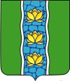 ДУМАКУВШИНОВСКОГО МУНИЦИПАЛЬНОГО ОКРУГАТВЕРСКОЙ ОБЛАСТИРЕШЕНИЕО досрочном прекращении полномочийглавы Кувшиновского района Тверской областиВ соответствии с частью 3 статьи 40 Федерального закона от 06.10.2003               № 131-ФЗ «Об общих принципах организации местного самоуправления в Российской Федерации», законом Тверской области от 04.05.2023 № 18-ЗО «О преобразовании муниципальных образований, входящих в состав территории муниципального образования Тверской области Кувшиновский муниципальный район, путем объединения поселений и создании вновь образованного муниципального образования с наделением его статусом муниципального округа и внесении изменений в отдельные законы Тверской области», решением Думы Кувшиновского муниципального округа от 21.12.2023 № 33 «Об избрании главы Кувшиновского муниципального округа Тверской области» Дума Кувшиновского муниципального округаРЕШИЛА:1. 	В связи со вступлением в должность главы Кувшиновского муниципального округа Тверской области считать прекращенными 21.12.2023 полномочия главы Кувшиновского района Тверской области. 2. 	Считать главу Кувшиновского муниципального округа Тверской области правопреемником главы Кувшиновского района Тверской области в отношениях с органами государственной власти Российской Федерации, органами государственной власти Тверской области, органами местного самоуправления, физическими и юридическими лицами.  3. 	Настоящее решение вступает в силу со дня его принятия, подлежит официальному опубликованию в газете «Знамя» и размещению на официальном сайте администрации Кувшиновского района в сети «Интернет».Председатель Думы Кувшиновского муниципального округа				            В.Д. РяполовГлава Кувшиновского муниципального округа			    А.С. Никифорова21.12.2023 г.№35г. Кувшиново